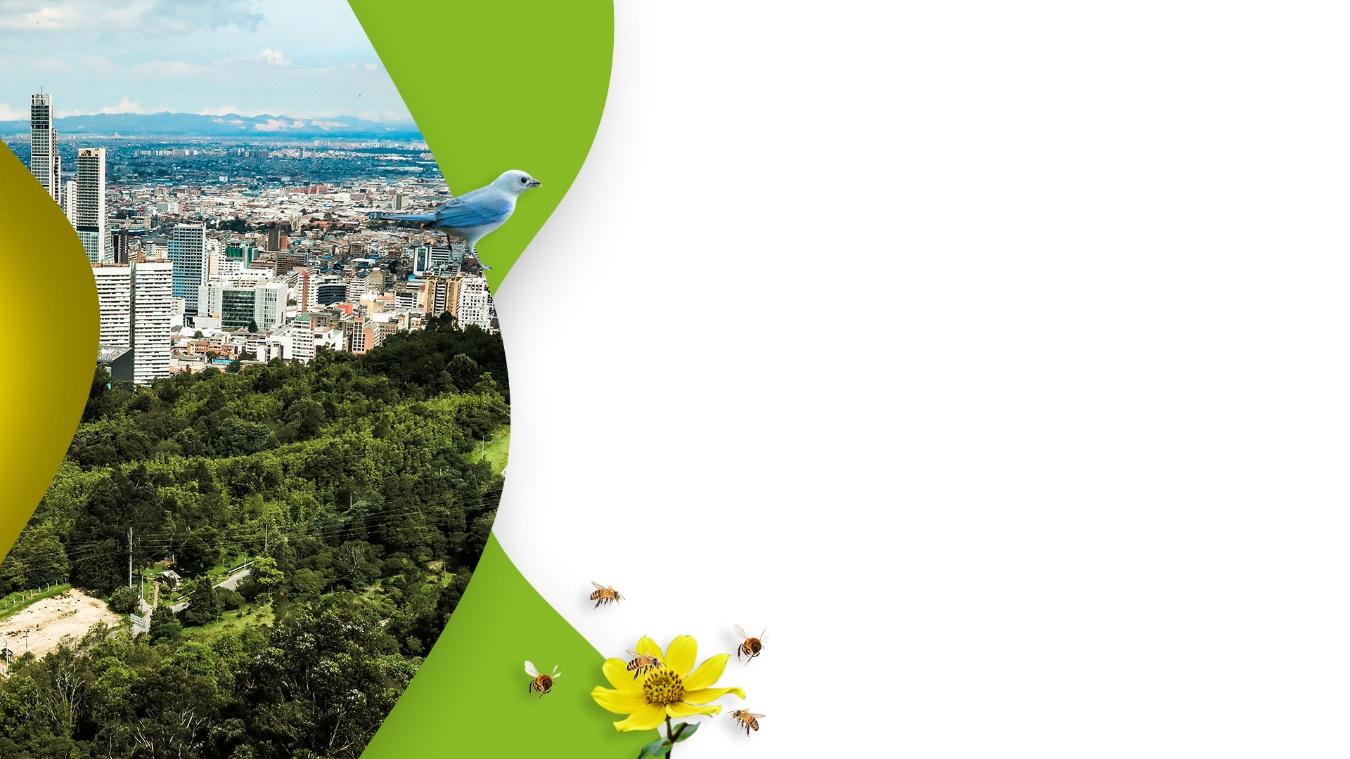 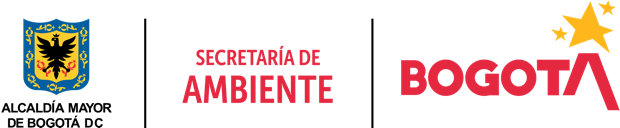 Tabla de contenidoIntroducción Como objetivo de los indicadores de gestión se establece la visualización del cumplimiento de los proyectos o metas propuestas con el fin de tener las bases necesarias para las tomas de decisiones y permiten tener un control adecuado sobre una situación dada, de ahí su importancia al hacer posible el predecir y actuar con base en las tendencias positivas o negativas observadas en su desempeño global.Desde la Secretaría Distrital de Ambiente se mide en términos de resultados expresados en índices de gestión, medida gerencial que permite evaluar la gestión de la entidad frente a sus metas, objetivos y responsabilidades.A través del presente informe, se dan a conocer los resultados alcanzados en los indicadores que constituyen la gestión institucional de la SDA para el periodo de marzo 2021.Se presenta la medición y evaluación cuantitativa de los indicadores conforme la programación realizada por las dependencias de la Secretaría, en el marco del Plan de Desarrollo vigente.Así mismo, se presentan los resultados obtenidos de los indicadores de gestión asociados al cumplimiento de metas Plan de Desarrollo y de los que responden a la Plataforma Estratégica de la Entidad.  Para la evaluación y análisis, los indicadores se agrupan por proceso, área, indicador y % de avance.MetodologíaEvidenciar los avances en la gestión de los proyectos, metas y en general de las actividades propias de la SDA permite, de manera oportuna, establecer y analizar las causas que interfieren en el cumplimiento de estas y a la vez adelantar las acciones de mejora que faciliten el logro de los objetivos propuestos. En este sentido, la evaluación de la gestión se adelanta mediante el monitoreo de las metas y actividades programadas y de la medición de sus indicadores mes a mes conforme la programación establecida al inicio de cada vigencia. El análisis de la información, reportada por las áreas responsables de su ejecución, permite determinar tanto el porcentaje de avance mensual, como el cumplimiento acumulado al mes de reporte y en la vigencia.                                                                                                                                                                                                                                                                                                                                                                                                                                                                                                                                                                                                                                                                                                                                                                                                                                                                                                                                                                                                                                                                                                                                                                                                                                                                                                                                                                                                                                                                                                                                                                                                                                                                                                                                                                                                                                                                                                                                                                                                                                                                                                                                                                                                                                                                                                                                      La evaluación de la gestión de la entidad se realiza en el marco de la estructura por procesos establecida en el plan estratégico de la entidad en la que se identifican claramente los procesos Estratégico, Misional, de Apoyo y de Evaluación y control, a los cuales se les otorgó un peso ponderado, cuya medición aporta al cumplimiento de los objetivos institucionales, dependiendo la incidencia de cada uno en el logro de estos.Para interpretar la calificación de los indicadores se tienen en cuenta los siguientes intervalosEVALUACIÓN DE LOS INDICADORES DE GESTIÓN POR PROCESOEn el mapa de proceso de la entidad, todas las actividades de gestión son enmarcadas en cuatro (4) macro procesos relacionados a continuación:MisionalEstratégicoApoyoControl y EvaluaciónMapa de Procesos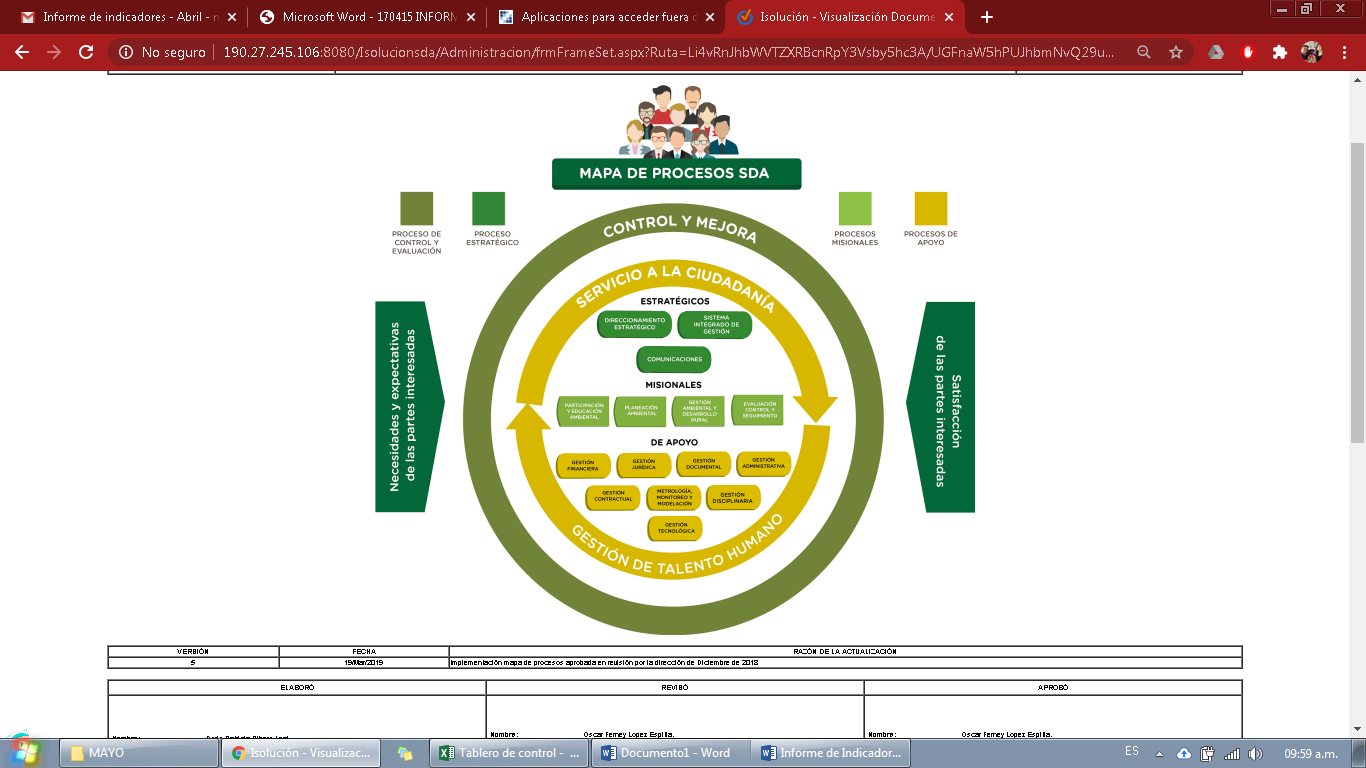 MEDICIÓN DE INDICADORES Se evaluaron 85 indicadores, de los cuales se puede evidenciar 41 que cumplieron el 100% de las actividades programadas, en el cuadro relacionado a continuación se encuentra la información de los indicadores especificando proceso, área y la descripción del indicador.Indicadores con 100% de cumplimientoPara el mes de marzo se evaluaron 78 indicadores, de los cuales se puede evidenciar 48 que cumplieron el 100% de las actividades programadas, en el cuadro relacionado a continuación se encuentra la información de los indicadores especificando proceso, área y la descripción del indicador.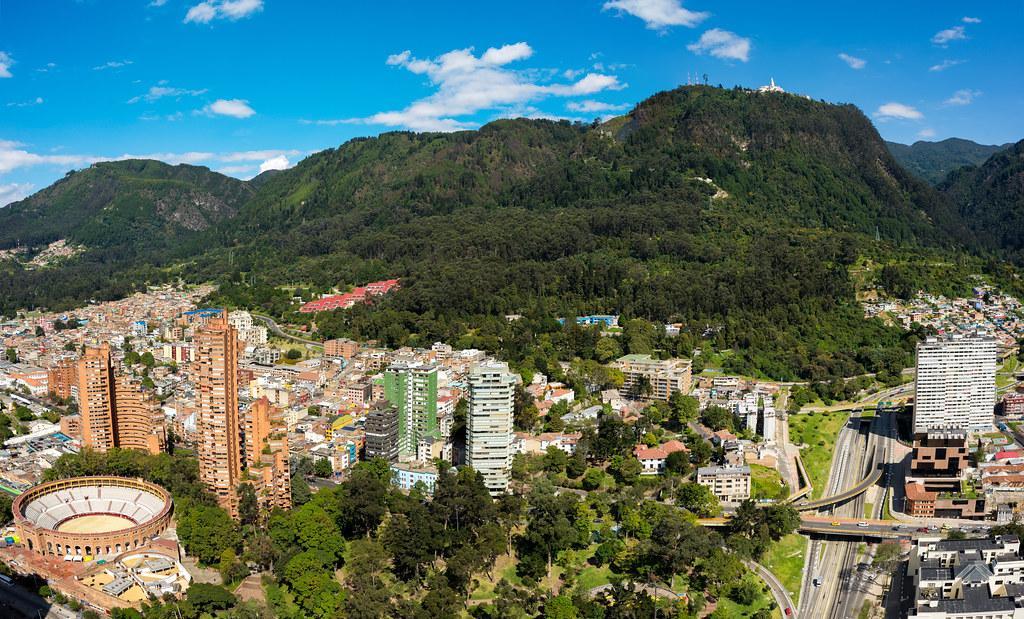 Indicadores con cumplimiento del 73% y el 99%.Para el periodo evaluado se pueden evidenciar 5 indicadores que estuvieron dentro del rango de cumplimiento al nivel favorable del 73% al 99%.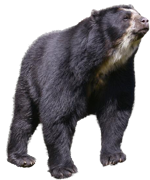 Indicadores del 55% al 61% de cumplimientoEn el nivel aceptable se ubican 3 indicadores, con un rango de cumplimiento del 55% al 61%, las acciones de mejoramiento para las debilidades identificadas se realizan en las dependencias y se ven reflejadas su mejora en la siguiente medición.Indicadores con cumplimiento superior al 100% En la evaluación de los indicadores se evidenciaron 13 indicadores que presentaron cumplimiento superior al 100%, atribuidos a la ejecución de actividades adicionales que se realizaron de manera oportuna, permitiendo superar la meta programada.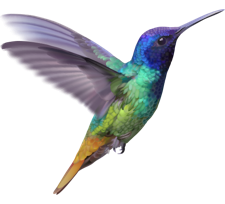 Indicadores con cumplimiento inferior al 55% En la evaluación de indicadores para el mes de marzo se identificaron 9 indicadores con porcentajes de cumplimiento por debajo de 55%.Desde la SSFFS con el fin de contribuir con una mejor gestión sobre el arbolado urbano y prevenir el deterioro del recurso, la Secretaría Distrital de Ambiente - SDA en cumplimiento con lo establecido en el marco normativo que regula el recurso forestal de la ciudad, en el primer trimestre de 2021 ejecutó 1.079 actuaciones técnicas y jurídicas. El retraso corresponde a la ejecución de 3.421 actuaciones, las cuales fueron sustanciadas y se encuentran para revisión, firma y numeración, etapas que deben concluir para ser cuantificadas en la meta.Durante el mes de marzo para el indicador en responsabilidad de la Subdirección Financiera los responsables de los recursos consideraron que no era necesario realizar una reprogramación del PAC inicialmente registrado para ese mes, por lo tanto, de los $8.246'079.000 se ejecutaron $1.983'306.879, equivalente al 24%. Esta información será registrada una vez se cuente con el cierre contable.La Secretaría Distrital de Ambiente, en el marco de las acciones de seguimiento y control sobre los elementos de Publicidad Exterior Visual- PEV en las zonas con mayor densidad, ha avanzado al Plan de Desarrollo en (276) acciones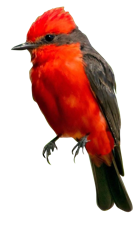 En el mes de marzo de 2021 en la Dirección de gestión corporativa no se cumplió a cabalidad con los procesos proyectados de acuerdo a las necesidades planeadas en el reporte de medición de indicadores para el seguimiento del PAA. La justificación está determinada en la prórroga que se realizó al contrato para la PRESTACIÓN DE SERVICIOS DE TECNOLOGÍAS DE INFORMACIÓN Y COMUNICACIONES teniendo en cuenta que se requiere dar continuidad a los servicios contratados con la ETB y atendiendo las nuevas necesidades. Por lo tanto, dicho contrato será adjudicado en los próximos meses una vez se ejecute completamente.Se tenía programado para el primer trimestre con la organización de 576 TOMOS y solo se organizaron 290, lo anterior teniendo en cuenta que en este periodo se dio la terminación de contratos a varios servidores, así como la emergencia sanitaria, por la cual fue restringido el acceso a las instalaciones del Archivo Central y SDA (horario rotativo hasta el 15 de febrero de 2021, razón por la cual se ve reflejado un índice bajo en la producción que afecta el cumplimiento del indicador, por lo que solo se cumplió con el 50.35%.Se incumple con el indicador de transferencias primarias, teniendo en cuenta que solo se recibieron 2 transferencias de las 3 programadas, lo que equivale a 60 cajas, igual a 7.5 metros lineales, el incumplimiento obedece a falta de personal en la Subdirección de Silvicultura, Flora y Fauna Silvestre.A marzo de 2021 la Subdirección de Control Ambiental al Sector Público   controló la gestión externa adecuada de un total de 10.062 toneladas de Residuos Peligrosos (infecciosos, químicos y de origen administrativo) en el sector salud y afines generadas en el Distrito Capital, a través de la realización de 768 actuaciones técnicas. En las acciones de evaluación, control y seguimiento sobre el aprovechamiento de residuos de construcción y demolición - RCD, según lo establecido en la normatividad vigente, generados por proyectos constructivos y obras de infraestructura, desarrolladas en Bogotá, que permitieron controlar el aprovechamiento de 357.921,59 Toneladas de residuos de construcción y demolición – RCD.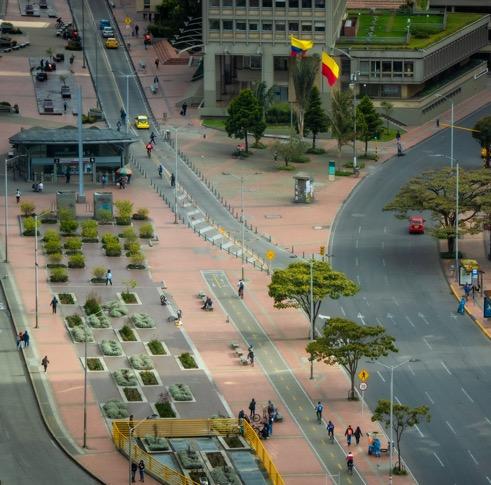 RECOMENDACIONES En los análisis de los resultados obtenidos en los indicadores es importante determinar las causas que llevaron a incumplimientos de las metas o al sobre cumplimiento de las mismas con el fin de tener definido cuál es el posible plan de acción a implementar para la mejora de los próximos reportes.El cargue oportuno de la información de los indicadores dentro de los tiempos establecidos permite garantizar la generación de las diferentes fuentes de información necesarias para el seguimiento de las actividades y la toma de decisiones en pro de la mejora continua.En los análisis definidos se recomienda definir cuándo se presentan novedades externas que afectaron el cumplimiento de la meta o llevaron a un sobre cumplimiento, adicional aclarar si puede ser una constante que puede afectar los siguientes meses de reporte o es exclusiva para el periodo evaluado.Las reprogramaciones que se requieran de los indicadores deben hacerse para los periodos que no se han reportado, con el fin de garantizar la oportunidad de la información y trazabilidad de la misma.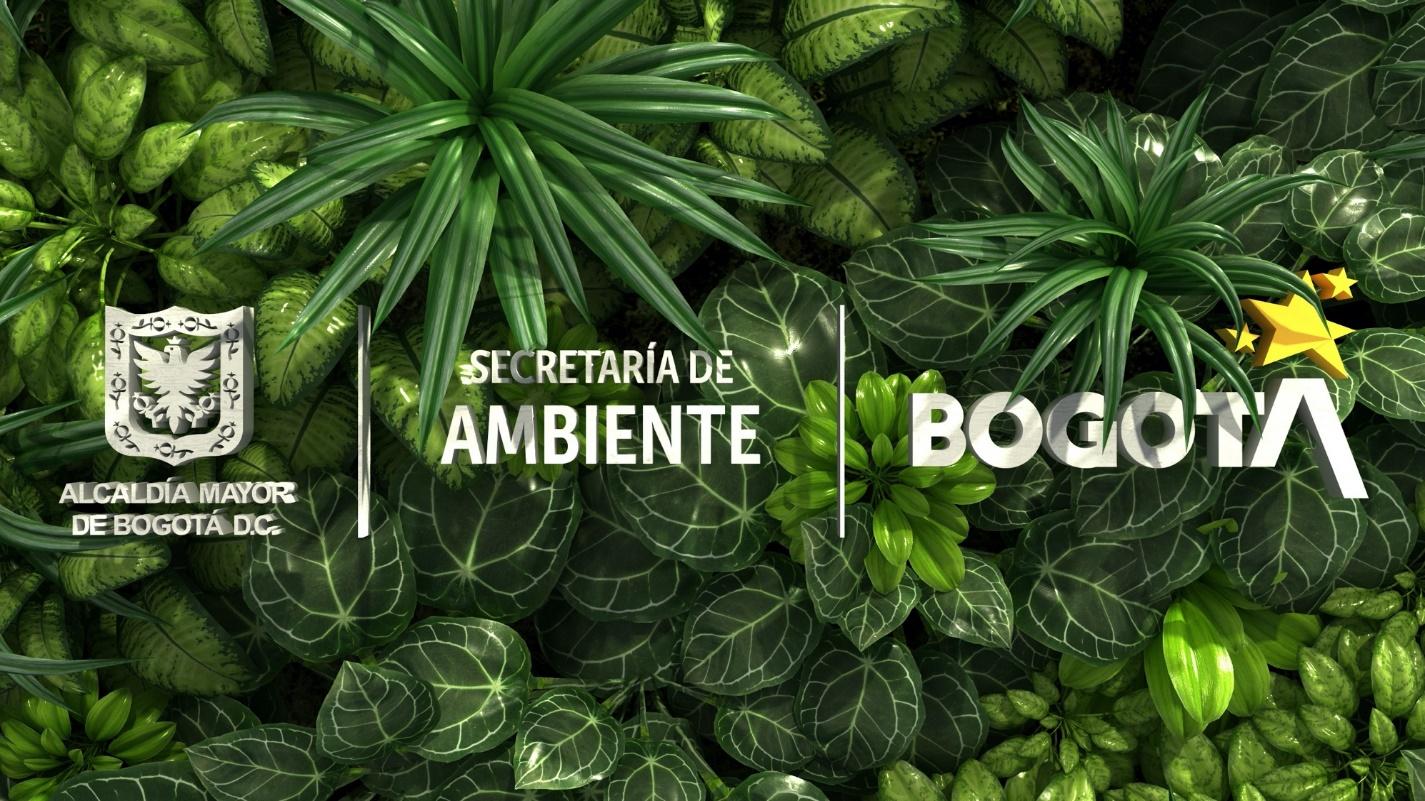 PROCESOÁREAINDICADOR% DE AVANCE MENSUALEvaluación, Control y Seguimiento.Subdirección de Silvicultura, Flora y Fauna SilvestreNúmero de actuaciones de evaluación, control, seguimiento y prevención ejecutadas sobre el recurso flora en Bogotá D.C.100Evaluación, Control y Seguimiento.Subdirección de Silvicultura, Flora y Fauna SilvestrePorcentaje de animales vivos de fauna silvestre liberados en sus zonas de vida que cumplen con los protocolos y procedimientos establecidos para su disposición final.100Planeación ambientalSubdirección de Políticas y Planes AmbientalesFormulación o actualización de instrumentos de planeación ambiental priorizados100Planeación ambientalSubdirección de Políticas y Planes AmbientalesSeguimiento a los instrumentos de planeación ambiental priorizados100Direccionamiento EstratégicoSubdirección de Proyectos y Cooperación InternacionalNúmero de informes de seguimiento integrales a los proyectos de inversión mensuales - 2021100Direccionamiento EstratégicoSubdirección de Proyectos y Cooperación InternacionalGestión de Cooperación Internacional - SDA 2021100Servicio a la CiudadaníaSubsecretaria General y De control DisciplinarioSeguimiento a Peticiones, Quejas, Reclamos y Sugerencias ingresadas a la entidad en la vigencia 2021100Sistema Integrado de GestiónSubsecretaria General y De control DisciplinarioActividades de participación, formulación, seguimiento e implementación del MIPG, en la Entidad.100Gestión FinancieraSubdirección FinancieraCalidad de la documentación de cobro coactivo enviada a la SDH100Gestión Ambiental y Desarrollo RuralSubdirección de Ecosistemas y RuralidadInformes de acciones de formulación e implementación de monitoreo, evaluación y seguimiento de la biodiversidad100Gestión Ambiental y Desarrollo RuralSubdirección de Ecosistemas y RuralidadInformes de acciones y gestión para la recuperación de áreas protegidas del Parque Ecológico Distrital de Montaña Entrenubes afectadas o vulnerables.100Gestión Ambiental y Desarrollo rural.Gestión Ambiental y Desarrollo rural.Subdirección de Ecourbanismo y Gestión Ambiental EmpresarialSubdirección de Ecourbanismo y Gestión Ambiental EmpresarialActas de comités y conceptos realizados para la incorporación de determinantes ambientales en proyectos de infraestructura100Gestión Ambiental y Desarrollo rural.Gestión Ambiental y Desarrollo rural.Subdirección de Ecourbanismo y Gestión Ambiental EmpresarialSubdirección de Ecourbanismo y Gestión Ambiental EmpresarialNúmero de proyectos de infraestructura verificados en su incorporación de determinantes y lineamientos ambientales100Gestión Ambiental y Desarrollo rural.Gestión Ambiental y Desarrollo rural.Subdirección de Ecourbanismo y Gestión Ambiental EmpresarialSubdirección de Ecourbanismo y Gestión Ambiental EmpresarialNúmero de proyectos realizados para la promoción de la economía circular para cerrar el ciclo de vida de los materiales100Gestión Ambiental y Desarrollo rural.Gestión Ambiental y Desarrollo rural.Subdirección de Ecourbanismo y Gestión Ambiental EmpresarialSubdirección de Ecourbanismo y Gestión Ambiental EmpresarialActividades realizadas para el diseño y la implementación de la Estrategia Distrital de Crecimiento Verde de la acciones de competencia de la SDA100 Evaluación, Control y SeguimientoSubdirección de Calidad del Aire, Auditiva y Visual.% de datos válidos para determinar la concentración promedio anual de PM10 y PM2.5 en la RMCAB100 Evaluación, Control y SeguimientoSubdirección de Calidad del Aire, Auditiva y Visual.% de representatividad temporal de los datos generados por la Red de Monitoreo de Ruido Ambiental de Bogotá - RMRAB.100 Evaluación, Control y SeguimientoSubdirección de Calidad del Aire, Auditiva y Visual.% de gestión de la RMCAB100 Evaluación, Control y SeguimientoSubdirección de Calidad del Aire, Auditiva y Visual.Revisar vehículos que transiten por el Distrito Capital.100Gestión ContractualSubdirección ContractualEficacia en la Gestión Contractual 2021100Control y MejoraOficina de Control InternoCumplimiento del Plan Anual de Auditorias100ComunicacionesOficina Asesora de ComunicacionesPlan de Comunicaciones 2021 ejecutado100Planeación ambientalDirección de Planeación y Sistemas de Información Ambiental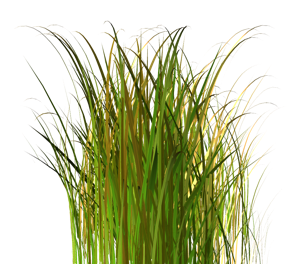 Porcentaje de fortalecimiento de la articulación local, regional, nacional, internacional del componente ambiental de Bogotá100Planeación ambientalDirección de Planeación y Sistemas de Información AmbientalPorcentaje de avance en el fortalecimiento de la gestión y seguimiento de las instancias ambientales con mayor incidencia en la región100Planeación ambientalDirección de Planeación y Sistemas de Información AmbientalNúmero de acciones de gestión del conocimiento en materia ambiental.100Planeación ambientalDirección de Planeación y Sistemas de Información AmbientalPorcentaje de proyectos activos con acciones de seguimiento100Planeación ambientalDirección de Planeación y Sistemas de Información AmbientalActividades de soporte y gestión de procesos realizadas100Gestión TecnológicaDirección de Planeación y Sistemas de Información AmbientalPorcentaje de avance en el fortalecimiento de gestión de la información ambiental de Bogotá priorizada100Gestión TecnológicaDirección de Planeación y Sistemas de Información AmbientalSistemas de información actualizados100Gestión TecnológicaDirección de Planeación y Sistemas de Información AmbientalSistemas de información implementados100Gestión TecnológicaDirección de Planeación y Sistemas de Información AmbientalDocumentos para la planeación realizados100Gestión TecnológicaDirección de Planeación y Sistemas de Información AmbientalÍndice de capacidad en la prestación de servicios de tecnología100Gestión TecnológicaDirección de Planeación y Sistemas de Información AmbientalDocumentos para la planeación estratégica en TI100Gestión TecnológicaDirección de Planeación y Sistemas de Información AmbientalSistemas De Información Actualizados100Gestión TecnológicaDirección de Planeación y Sistemas de Información AmbientalSistemas de información diseñados, actualizados o en funcionamiento100Gestión TecnológicaDirección de Planeación y Sistemas de Información AmbientalInformes presentados100Gestión TecnológicaDirección de Planeación y Sistemas de Información AmbientalDisponibilidad de los sistemas de información100Gestión TecnológicaDirección de Planeación y Sistemas de Información Ambiental Informes de seguimiento realizados100Gestión Talento HumanoDirección de Gestión CorporativaAusentismo SDA100Gestión Talento HumanoDirección de Gestión CorporativaIncidencia de la enfermedad laboral100Gestión Talento HumanoDirección de Gestión CorporativaFrecuencia de Accidentalidad100Gestión Talento HumanoDirección de Gestión CorporativaSeveridad de Accidentalidad100Gestión Talento HumanoDirección de Gestión CorporativaSeguimiento a la formulación e implementación del Programa Institucional de Bienestar Social e Incentivos 2021100Gestión JurídicaDirección Legal Ambiental% de procesos Judiciales y extrajudiciales atendidos, en los que la Entidad es parte o interviniente como Autoridad Ambiental.100Gestión Ambiental y Desarrollo RuralDirección de Gestión AmbientalEstudios y/o trámites realizados para la adquisición de predios en zonas de interés ambiental del Distrito Capital100Gestión Ambiental y Desarrollo RuralDirección de Gestión AmbientalAvance en el cumplimiento del Plan de Manejo del área de ocupación público prioritaria de la franja de adecuación de Cerros Orientales100Gestión Ambiental y Desarrollo RuralDirección de Gestión AmbientalAcciones de respuesta a emergencias notificadas a la Secretaría Distrital de Ambiente.100Gestión Ambiental y Desarrollo RuralDirección de Gestión AmbientalAcciones ejecutadas por la SDA para la gestión del riesgo por incendio forestal en el Distrito Capital.100PROCESOÁREAINDICADOR% DE AVANCE MENSUALServicio a la CiudadaníaSubsecretaria general y de Control DisciplinarioSeguimiento a las atenciones por medio de los canales habilitados por la SDA en la vigencia 202185Participación y educación ambientalOficina de Participación Educación y LocalidadesNúmero de personas vinculadas en las estrategias de educación ambiental99Participación y educación ambientalOficina de Participación Educación y LocalidadesNúmero de personas vinculadas en la estrategia de participación ciudadana73Gestión JurídicaDirección Legal AmbientalOportunidad de respuesta de procesos judiciales.97Evaluación, Control y SeguimientoSubdirección de Control Ambiental al Sector PúblicoToneladas de llantas usadas aprovechadas controladas por la SDA.84PROCESOAREAINDICADOR% DE AVANCE MENSUAL Evaluación, Control y SeguimientoSubdirección de Calidad del Aire, Auditiva y Visual.Realizar actuaciones de evaluación, control y seguimiento a las fuentes fijas presentes en el Distrito.55Gestión JurídicaDirección Legal Ambiental% de conceptos jurídicos emitidos dentro del término legal establecido.61Evaluación, Control y SeguimientoSubdirección de Control Ambiental al Sector Público Toneladas de Residuos de Construcción y Demolición dispuestas adecuadamente por las obras de construcción controladas por la SDA.57PROCESOAREAINDICADOR% DE AVANCE MENSUALEvaluación, Control y Seguimiento.Subdirección de Silvicultura, Flora y Fauna SilvestreNúmero de árboles evaluados en Bogotá D.C.186Evaluación, Control y Seguimiento.Subdirección de Silvicultura, Flora y Fauna SilvestreNúmero de árboles bajo seguimiento en Bogotá D.C.282Evaluación, Control y Seguimiento.Subdirección de Silvicultura, Flora y Fauna SilvestreNúmero de actuaciones de evaluación, control, seguimiento y prevención ejecutadas sobre el recurso fauna silvestre en Bogotá D.C.226Evaluación, Control y Seguimiento.Subdirección de Silvicultura, Flora y Fauna SilvestreEficiencia en la atención de solicitudes relacionadas con el arbolado urbano y el recurso flora.103Evaluación, Control y Seguimiento.Subdirección de Silvicultura, Flora y Fauna SilvestreEficiencia en la atención de solicitudes relacionadas con la fauna silvestre106Servicio a la CiudadaníaSubsecretaria general y de Control DisciplinarioPercepción del ciudadano frente al servicio prestado en la vigencia 2021103Gestión FinancieraSubdirección FinancieraSeguimiento aleatorio a la gestión de pagos104Gestión Ambiental y Desarrollo ruralSubdirección de Ecourbanismo y Gestión Ambiental EmpresarialNúmero de personas sensibilizadas y asesoradas en la implementación y mantenimiento de techos verdes y jardines verticales102 Evaluación, Control y SeguimientoSubdirección de Calidad del Aire, Auditiva y Visual.Acciones de seguimiento y control de emisión de ruido a los establecimientos de comercio, industria y servicio ubicados en el perímetro urbano del D.C.116Gestión TecnológicaDirección de Planeación y Sistemas de Información AmbientalEficacia en la atención de requerimientos e incidentes atención de TI por mesa de servicios102Gestión Talento HumanoDirección de Gestión CorporativaCumplimiento del Plan de Trabajo SST140Gestión Talento HumanoDirección de Gestión CorporativaSeguimiento a la formulación e implementación al Plan Institucional de Capacitación PIC 2021150Gestión JurídicaDirección Legal AmbientalInspección, Vigilancia y Control a organizaciones sin ánimo de lucro de carácter ambiental118PROCESOÁREAINDICADOR% DE AVANCE MENSUALEvaluación, Control y Seguimiento.Subdirección de Silvicultura, Flora y Fauna SilvestreNúmero de actuaciones de evaluación, control, seguimiento y prevención ejecutadas sobre el arbolado urbano de Bogotá D.C.24Gestión FinancieraSubdirección FinancieraSeguimiento a la ejecución de pagos programados24Gestión FinancieraSubdirección FinancieraDepuración de ingresos no identificados0 Evaluación, Control y SeguimientoSubdirección de Calidad del Aire, Auditiva y Visual.Acciones de seguimiento y control sobre los elementos de publicidad exterior visual - PEV, instalados en la zonas con mayor densidad.49Gestión AdministrativaDirección de Gestión CorporativaSeguimiento a los gastos generales de funcionamiento 20216Gestión DocumentalDirección de Gestión CorporativaOrganización técnica de expedientes de contratos en el archivo central50Gestión DocumentalDirección de Gestión CorporativaGestión de Transferencias documentales del Archivo de Gestión al Archivo Central20Evaluación, Control y SeguimientoSubdirección de Control Ambiental al Sector PúblicoToneladas de Residuos de Construcción y Demolición reutilizados o aprovechados por las obras de construcción controladas por la SDA47Evaluación, Control y SeguimientoSubdirección de Control Ambiental al Sector PúblicoToneladas de residuos peligrosos gestionadas externamente por establecimientos de salud humana y afines (veterinarias, moteles, peluquerías entre otros) controlados por la SDA.33